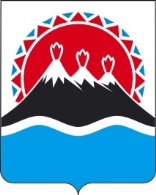 УСТЬ-БОЛЬШЕРЕЦКАЯ 
ТЕРРИТОРИАЛЬНАЯ ИЗБИРАТЕЛЬНАЯ КОМИССИЯПОСТАНОВЛЕНИЕс. Усть-БольшерецкО назначении уполномоченного за прием агитационных материалов от кандидатов, избирательных объединений 	В соответствии со ст. 44 Федерального закона от 12 июня 2002 года № 67-ФЗ "Об основных гарантиях избирательных прав и права на участие в референдуме граждан Российской Федерации", Усть-Большерецкая территориальная избирательная комиссия п о с т а н о в л я е т:Назначить уполномоченными Усть-Большерецкой территориальной избирательной комиссии за прием агитационных материалов от кандидатов, избирательных объединений:Марунич Наталью Владимировну – члена Усть-Большерецкой территориальной избирательной комиссии с правом решающего голоса;Никитину Светлану Александровну – члена Усть-Большерецкой территориальной избирательной комиссии с правом решающего голоса.Контроль за выполнением настоящего постановления возложить на председателя Усть-Большерецкой территориальной избирательной комиссии Л.Н. Утёнышеву. 10июля2022 года№46/166ПредседательУсть-Большерецкой территориальнойизбирательной комиссииЛ.Н. УтёнышеваСекретарьУсть-Большерецкой территориальнойизбирательной комиссииН.Н. Бокова